REGISTRACE MÍSTNÍHO ÚKLIDU 2024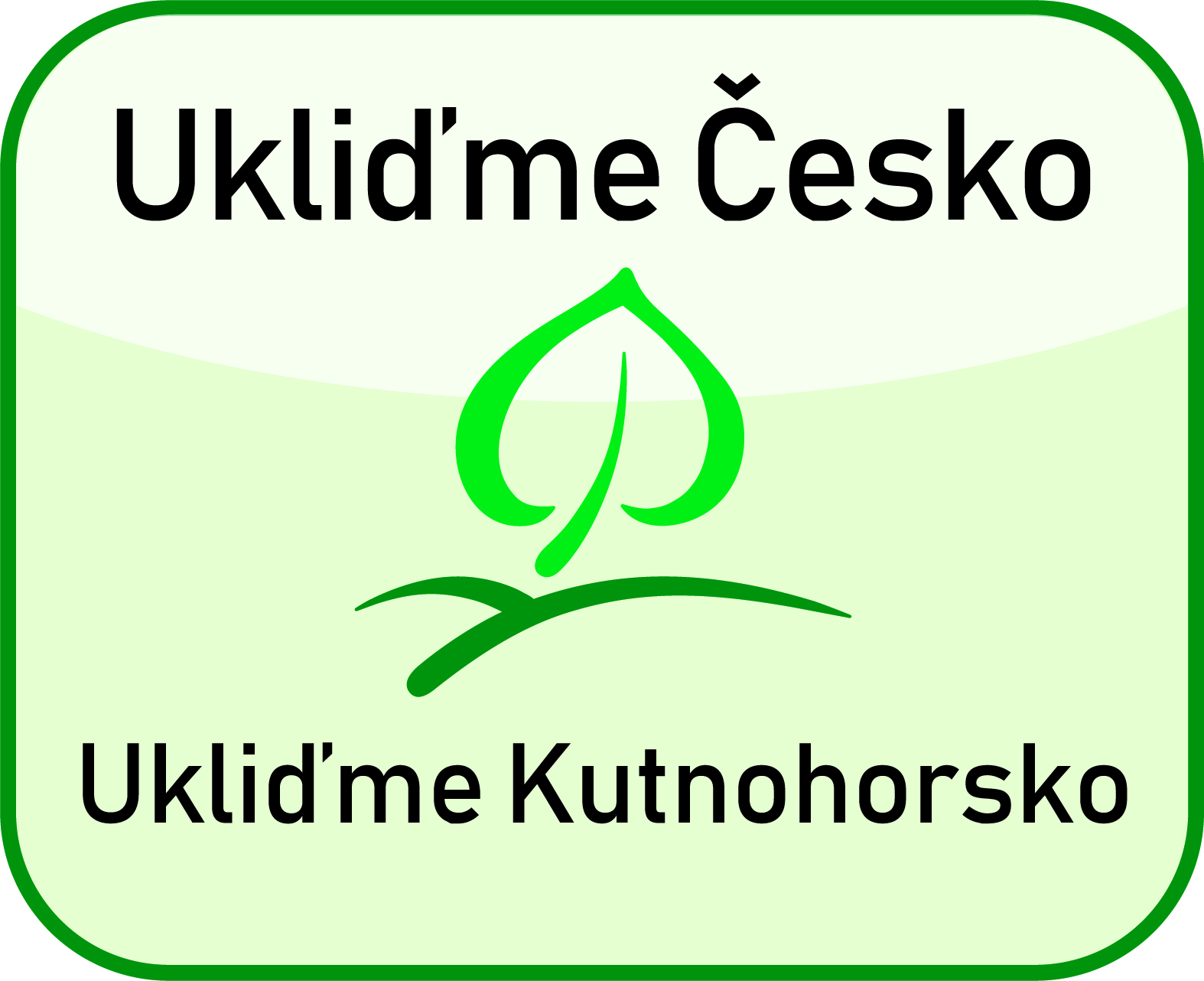 * Uveďte reálný údaj – na jeho základě bude Vaše akce materiálově podpořena (např. igelitové a jutové pytle, rukavice, případné propagační materiály akce, apod.)Děkujeme za nahlášení Vaší účasti na akci, přejeme její hladký průběh a těšíme se na její výsledky!MAS Lípa pro venkov z.s. koordinátor akce Ukliďme Česko – Ukliďme KutnohorskoORGANIZÁTOR MÍSTNÍHO ÚKLIDU:ÚZEMÍ OBCE:MÍSTO ÚKLIDU A SRAZU:DATUM A ČAS ÚKLIDU:KONTAKTNÍ OSOBA ORGANIZÁTORA MÍSTNÍHO ÚKLIDU:TELEFON + EMAIL:PŘEDPOKLÁDANÝ POČET ÚČASTNÍKŮ*: